Beginning Runners and all Freshmen There are no limits – BELIEVE in YOURSELF!  Check definitions of term page for clarification of work-outs  Beginning the week of 6/26 ADD Two days of striders – begin with 4 X 15 seconds and increase by 1 each week Push ups and sit ups - 3 times a week o Begin with 3 sets of 40 sit-ups and 3 sets of 20 push ups; increase sit-ups by 10 each week and push-ups by 5 each week Team Practice Begins   MONDAY, August 14, 2017 7:00 A.M. 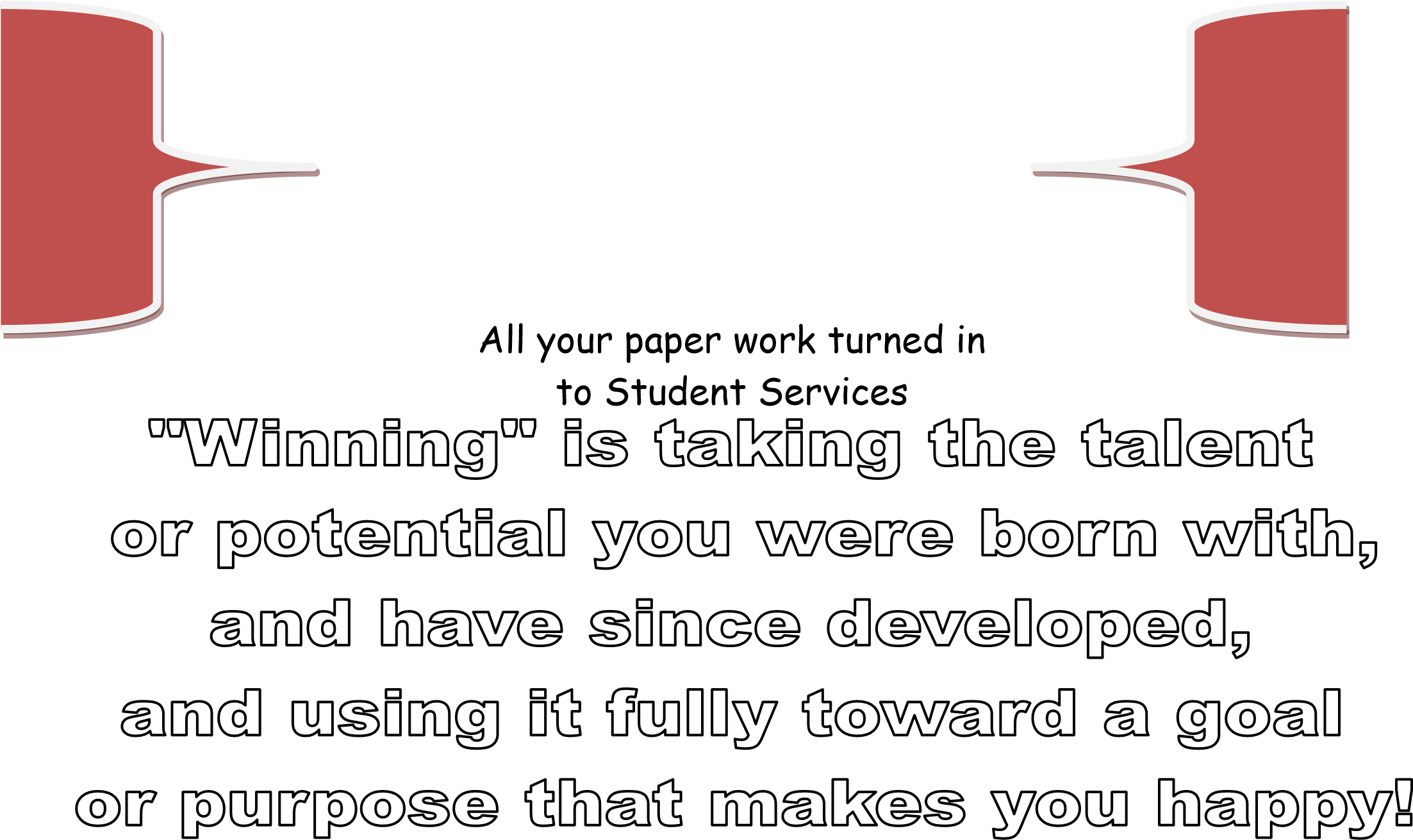 Lion’s Park Greenville Bring water and a watch!!! ATTENTION RUNNERS!!!!!! Starting July 10th – you need to contact Coach Sours every week with the following information. Mileage for the week Lifting days –“Build a Bear” Road races? If so, what was your time? How are you feeling during your runs? Date Monday Tuesday Wednesday Thursday Friday Saturday Sunday Total 6/19Run 40 minutes every 3rd day –  Run 40 minutes every 3rd day –  Run 40 minutes every 3rd day –  80  min 6/26 Four (4)  30 minute runs for the week Four (4)  30 minute runs for the week Four (4)  30 minute runs for the week 120 min 7/3 30 min E Bike/Swim 35 min Off 45 min E Bike/Swim 45 min 155min 7/10 45 min E Bike/Swim 1-10min-1 F Off 45 min E 30 min E 45 min E 165 min 7/17 30 min M 30 min E Off 30 min M 45 min E 30 Min M 60 min E 225 min 7/24 45 min M 30 min E 1-10min-1 F 45 min E 45 min E/M 30 min E 60 min E 255 min 7/31 45 min M 30 min E 1-20min-1F 45 min E 45 min E 45 min M 60 min E 285 min 8/7 60 min M 30 min E 4X3on3 Off G   45 min E Off 45 min M 75 min E 250 min 